Flubaroo Overview - Welcome to Flubaroo		http://www.flubaroo.com/flubaroo-user-guideFlubaroo Overview The instructions below walk you through creating an assignment, and grading it with Flubaroo:Step 1: Create an AssignmentStep 2: Create an Answer Key
Step 3: Assign It!Step 4: Grade It!Step 5: Review the Grades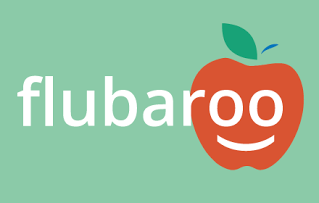 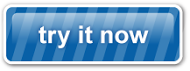 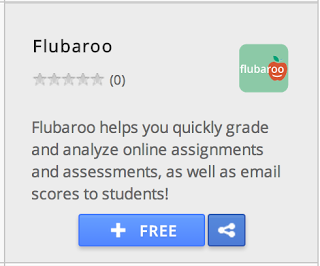 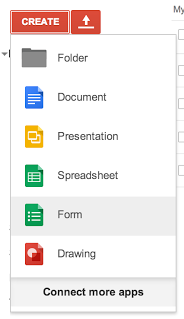 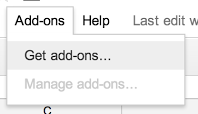 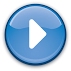 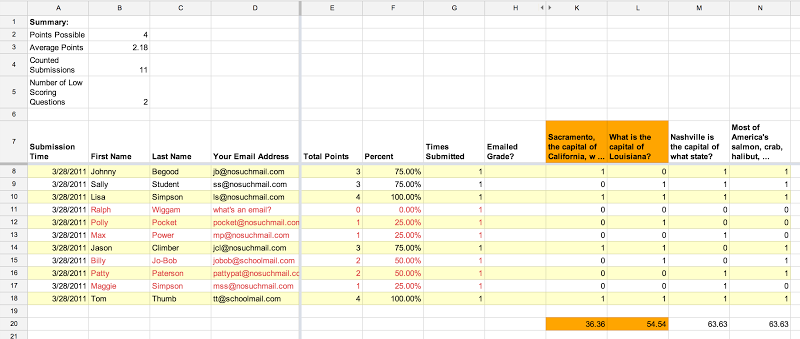 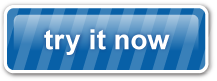 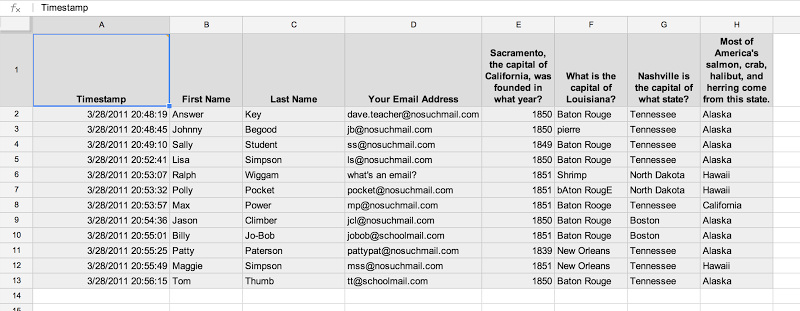 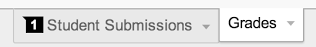 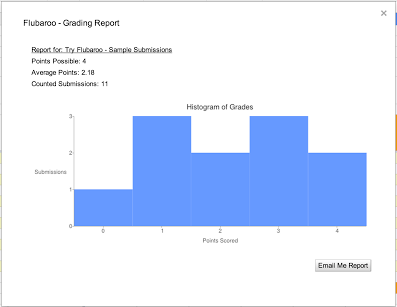 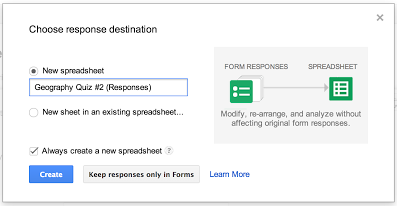 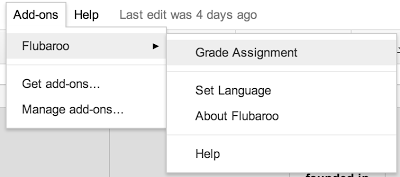 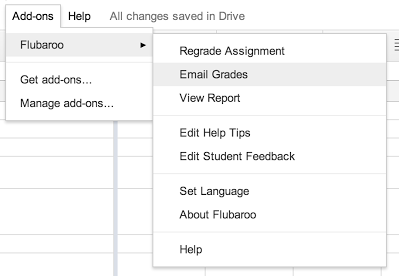 